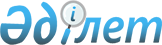 О признании утратившими силу некоторых решений Правительства Республики КазахстанПостановление Правительства Республики Казахстан от 18 марта 2016 года № 148

      Правительство Республики Казахстан ПОСТАНОВЛЯЕТ:



      1. Признать утратившими силу некоторые решения Правительства Республики Казахстан согласно приложению к настоящему постановлению.



      2. Настоящее постановление вводится в действие со дня его первого официального опубликования.      Премьер-Министр

      Республики Казахстан                       К. МАСИМОВ

Приложение         

к постановлению Правительства

Республики Казахстан   

от 18 марта 2016 года № 148  

Перечень утративших силу некоторых решений

Правительства Республики Казахстан

      1.  Постановление Правительства Республики Казахстан от 28 ноября 2003 года № 1194 «Об утверждении типовых договоров на предоставляемые услуги (товары, работы), относящиеся к сфере естественной монополии» (САПП Республики Казахстан, 2003 г., № 45, ст. 493).



      2. Постановление Правительства Республики Казахстан от 5 марта 2004 года № 278 «О внесении изменений и дополнений в постановление Правительства Республики Казахстан от 28 ноября 2003 года № 1194» (САПП Республики Казахстан, 2004 г., № 12, ст. 151).



      3. Постановление Правительства Республики Казахстан от 23 апреля 2004 года № 458 «О внесении дополнений в постановление Правительства Республики Казахстан от 28 ноября 2003 года № 1194» (САПП Республики Казахстан, 2004 г., № 18, ст. 233).



      4. Постановление Правительства Республики Казахстан от 3 июня 2004 года № 616 «О внесении дополнений в постановление Правительства Республики Казахстан от 28 ноября 2003 года № 1194» (САПП Республики Казахстан, 2004 г., № 23, ст. 296).



      5. Постановление Правительства Республики Казахстан от 24 августа 2004 года № 894 «О внесении изменений и дополнений в постановление Правительства Республики Казахстан от 28 ноября 2003 года № 1194» (САПП Республики Казахстан, 2004 г., № 30, ст. 416).



      6. Постановление Правительства Республики Казахстан от 26 января 2005 года № 63 «О внесении изменений и дополнений в постановления Правительства Республики Казахстан от 28 ноября 2003 года № 1194 и от 30 декабря 2003 года № 1348» (САПП Республики Казахстан, 2005 г., № 4, ст. 34).



      7. Постановление Правительства Республики Казахстан от 1 июня 2005 года № 546 «О внесении дополнений в постановление Правительства Республики Казахстан от 28 ноября 2003 года № 1194» (САПП Республики Казахстан, 2005 г., № 23, ст. 286).



      8. Постановление Правительства Республики Казахстан от 27 октября 2005 года № 1080 «О внесении дополнения в постановление Правительства Республики Казахстан от 28 ноября 2003 года № 1194» (САПП Республики Казахстан, 2005 г., № 38, ст. 546).



      9. Постановление Правительства Республики Казахстан от 8 августа 2006 года № 748 «О внесении дополнений в постановление Правительства Республики Казахстан от 28 ноября 2003 года № 1194» (САПП Республики Казахстан, 2006 г., № 29, ст. 317).



      10. Постановление Правительства Республики Казахстан от 22 августа 2007 года № 727 «О внесении изменений и дополнений в постановление Правительства Республики Казахстан от 28 ноября 2003 года № 1194» (САПП Республики Казахстан, 2007 г., № 31, ст. 341).



      11. Постановление Правительства Республики Казахстан от 19 февраля 2008 года № 156 «О внесении дополнений и изменения в постановление Правительства Республики Казахстан от 28 ноября 2003 года № 1194» (САПП Республики Казахстан, 2008 г., № 8, ст. 85).



      12. Постановление Правительства Республики Казахстан от 3 марта 2009 года № 237 «О внесении изменений и дополнений в некоторые решения Правительства Республики Казахстан» (САПП Республики Казахстан, 2009 г., № 13, ст. 92).



      13. Постановление Правительства Республики Казахстан от 16 сентября 2013 года № 970 «О внесении изменений в постановление Правительства Республики Казахстан от 28 ноября 2003 года № 1194 «Об утверждении типовых договоров на предоставляемые услуги (товары, работы), относящиеся к сфере естественной монополии» (САПП Республики Казахстан, 2013 г., № 54, ст. 760).
					© 2012. РГП на ПХВ «Институт законодательства и правовой информации Республики Казахстан» Министерства юстиции Республики Казахстан
				